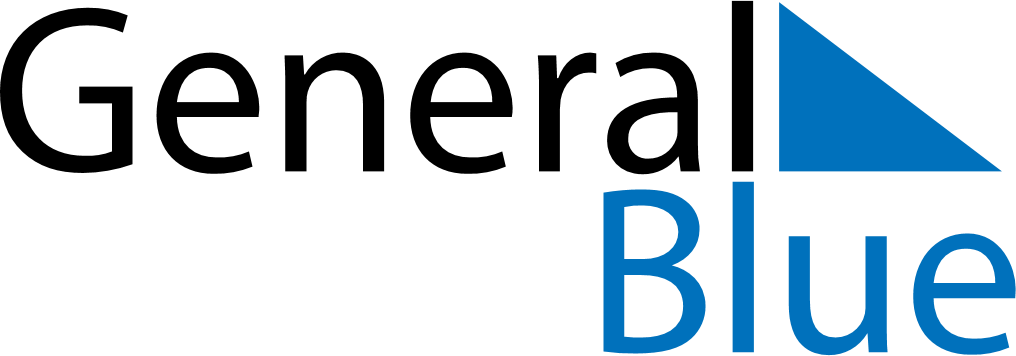 October 2023October 2023October 2023October 2023MoldovaMoldovaMoldovaSundayMondayTuesdayWednesdayThursdayFridayFridaySaturday12345667Wine Day8910111213131415161718192020212223242526272728293031